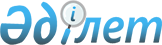 О внесении изменений в постановление акимата от 22 октября 2015 года № 453 "Об утверждении регламентов государственных услуг"Постановление акимата Костанайской области от 23 февраля 2016 года № 79. Зарегистрировано Департаментом юстиции Костанайской области 25 марта 2016 год № 6231      В соответствии со статьей 27 Закона Республики Казахстан от 23 января 2001 года "О местном государственном управлении и самоуправлении в Республике Казахстан" акимат Костанайской области ПОСТАНОВЛЯЕТ:

      1. Внести в постановление акимата Костанайской области от 22 октября 2015 года № 453 "Об утверждении регламентов государственных услуг" (зарегистрировано в Реестре государственной регистрации нормативных правовых актов под № 6008, опубликовано 5 декабря 2015 года в газете "Қостанай таңы") следующие изменения:

      1) регламент государственной услуги "Передача ребенка (детей) на патронатное воспитание" изложить в новой редакции согласно приложению 1 к настоящему постановлению;

      2) регламент государственной услуги "Постановка на учет лиц, желающих усыновить детей" изложить в новой редакции согласно приложению 2 к настоящему постановлению.

      2. Настоящее постановление вводится в действие по истечении десяти календарных дней после дня его первого официального опубликования.

 Регламент государственной услуги ""Передача ребенка (детей) на патронатное воспитание" 1. Общие положения      1. Государственная услуга "Передача ребенка (детей) на патронатное воспитание" (далее – государственная услуга) оказывается местными исполнительными органами районов и городов областного значения (далее – услугодатель).

      Прием заявления для оказания государственной услуги осуществляется через:

      канцелярию услугодателя;

      веб-портал "электронного правительства" www.egov.kz (далее – Портал).

      Выдача результата оказания государственной услуги осуществляется через канцелярию услугодателя.

      2. Форма оказания государственной услуги – электронная (частично автоматизированная) и (или) бумажная.

      3. Результат оказания государственной услуги: 

      при обращении к услугодателю – договор о передаче ребенка (детей) на патронатное воспитание либо мотивированный ответ об отказе в оказании государственной услуги в случаях и по основаниям, предусмотренным пунктом 10 стандарта государственной услуги "Передача ребенка (детей) на патронатное воспитание", утвержденного приказом Министра образования и науки Республики Казахстан от 13 апреля 2015 года № 198 "Об утверждении стандартов государственных услуг, оказываемых в сфере семьи и детей" (Зарегистрирован в Министерстве юстиции Республики Казахстан 26 мая 2015 года № 11184) (далее - Стандарт);

      на Портале – уведомление о заключении договора о передаче ребенка (детей) на патронатное воспитание по форме согласно приложению 1 к Стандарту (далее – уведомление о заключении договора) либо мотивированный ответ об отказе в оказании государственной услуги в случаях и по основаниям, предусмотренным пунктом 10 Стандарту.

      После получения уведомления о заключении договора, услугополучателю необходимо обратиться по указанному в уведомлении адресу для заключения договора о передаче ребенка (детей) на патронатное воспитание. 

      Форма предоставления результата оказания государственной услуги - бумажная.

 2. Описание порядка действий структурных подразделений (работников) услугодателя в процессе оказания государственной услуги      4. Основанием для начала процедуры (действия) по оказанию государственной услуги является принятие услугодателем заявления в произвольной форме и соответствующих документов, указанных в пункте 9 Стандарта (далее – пакет документов).

      5. Содержание каждой процедуры (действия), входящей в состав процесса оказания государственной услуги, длительность его выполнения:

      1) сотрудник канцелярии услугодателя осуществляет прием пакета документов, его регистрацию, передает руководителю услугодателя, 15 (пятнадцать) минут.

      Результат процедуры (действия) – прием пакета документов;

      2) руководитель услугодателя определяет ответственного исполнителя услугодателя, налагает соответствующую визу, передает ответственному исполнителю услугодателя, 2 (две) минуты.

      Результат процедуры (действия) - виза руководителя услугодателя;

      3) ответственный исполнитель услугодателя изучает пакет документов, подготавливает проект результата оказания государственной услуги, передает руководителю услугодателя, 28 (двадцать восемь) календарных дней.

      Результат процедуры (действия) – проект результата оказания государственной услуги;

      4) руководитель услугодателя подписывает проект результата оказания государственной услуги, передает сотруднику канцелярии услугодателя, 1 (один) рабочий день.

      Результат процедуры (действия) - подписанный результат оказания государственной услуги;

      5) сотрудник канцелярии услугодателя выдает результат оказания государственной услуги услугополучателю, 15 (пятнадцать) минут.

      Результат процедуры (действия) – выданный результат оказания государственной услуги.

 3. Описание порядка взаимодействия структурных подразделений (работников) услугодателя в процессе оказания государственной услуги      6. Перечень структурных подразделений, (работников) услугодателя, которые участвуют в процессе оказания государственной услуги:

      1) сотрудник канцелярии услугодателя;

      2) руководитель услугодателя;

      3) ответственный исполнитель услугодателя.

      7. Описание последовательности процедур (действий) между структурными подразделениями (работниками) с указанием длительности каждой процедуры (действия):

      1) сотрудник канцелярии услугодателя осуществляет прием пакета документов, его регистрацию, передает руководителю услугодателя, 15 (пятнадцать) минут;

      2) руководитель услугодателя определяет ответственного исполнителя услугодателя, налагает соответствующую визу, передает ответственному исполнителю услугодателя, 2 (две) минуты;

      3) ответственный исполнитель услугодателя изучает пакет документов, подготавливает проект результата оказания государственной услуги, передает руководителю услугодателя, 28 (двадцать восемь) календарных дней;

      4) руководитель услугодателя подписывает проект результата оказания государственной услуги, передает сотруднику канцелярии услугодателя, 1 (один) рабочий день;

      5) сотрудник канцелярии услугодателя выдает результат оказания государственной услуги услугополучателю, 15 (пятнадцать) минут.

 4. Описание порядка взаимодействия с Государственной корпорацией "Правительство для граждан" и (или) иными услугодателями, а также порядка использования информационных систем в процессе оказания государственной услуги      8. Государственная услуга через филиал некоммерческого акционерного общества "Государственная корпорация "Правительство для граждан" по Костанайской области не оказывается.

      9. Описание порядка обращения и последовательности процедур (действий) услугополучателя и услугодателя при оказании государственной услуги через Портал:

       1) услугополучатель осуществляет регистрацию (авторизацию) на Портале посредством индивидуального идентификационного номера (далее – ИИН);

      2) выбор услугополучателем электронной государственной услуги, заполнение полей электронного запроса и прикрепление пакета документов; 

      3) удостоверение электронного запроса для оказания электронной государственной услуги посредством ЭЦП услугополучателя;

      4) обработка (проверка, регистрация) электронного запроса услугодателем;

      5) получение услугополучателем уведомления о статусе электронного запроса и сроке оказания государственной услуги в истории получения государственных услуг в "личном кабинете" услугополучателя;

      6) направление услугодателем в "личный кабинет" услугополучателя результата оказания государственной услуги в форме электронного документа, подписанного ЭЦП;

       получение услугополучателем результата государственной услуги в "личном кабинете" услугополучателя.

      Диаграмма функционального взаимодействия информационных систем, задействованных в оказании государственной услуги через Портал указана в приложении 1 к настоящему Регламенту.

      10. Подробное описание последовательности процедур (действий), взаимодействий структурных подразделений (работников) услугодателя в процессе оказания государственной услуги, а также описание порядка взаимодействия с иными услугодателями и порядка использования информационных систем в процессе оказания государственной услуги отражается в справочнике бизнес-процессов оказания государственной услуги согласно приложению 2 к настоящему Регламенту.

 Диаграмма функционального взаимодействия информационных систем, задействованных в оказании государственной услуги через Портал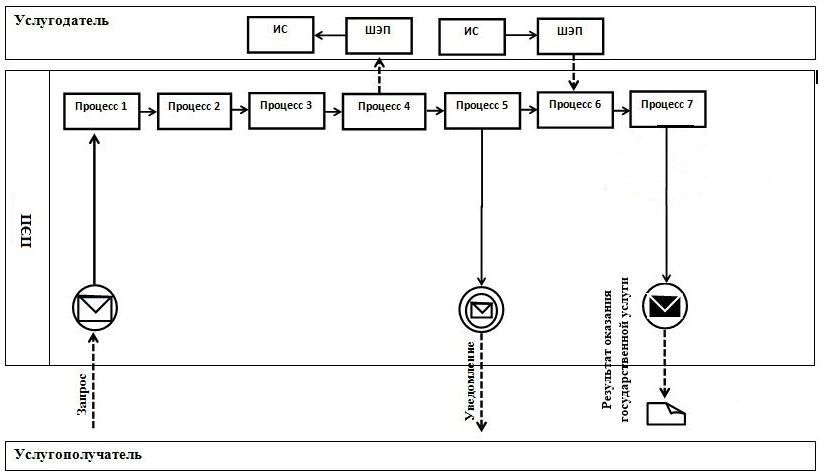  Условные обозначения и сокращения: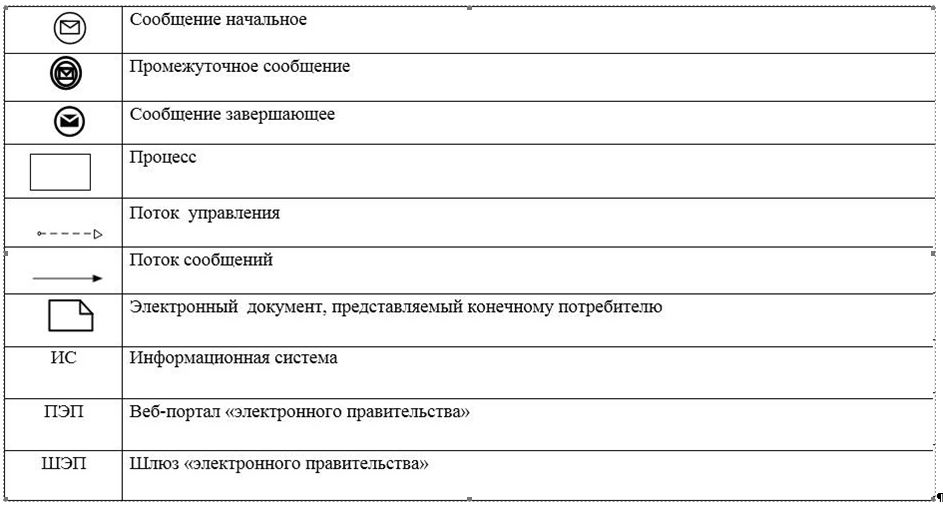  Справочник бизнес-процессов оказания государственной услуги "Передача ребенка (детей) на патронатное воспитание"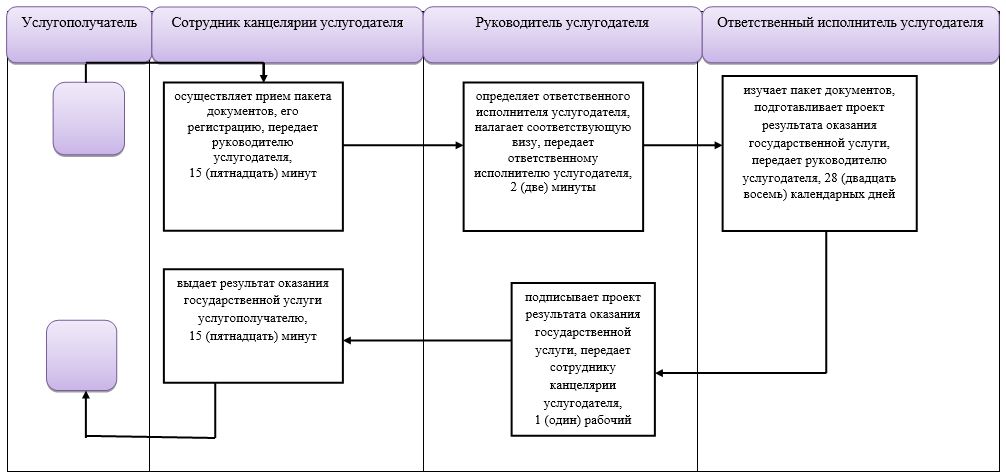  Регламент государственной услуги "Постановка на учет лиц, желающих усыновить детей" 1. Общие положения      1. Государственная услуга "Постановка на учет лиц, желающих усыновить детей" (далее – государственная услуга) оказывается местными исполнительными органами районов и городов областного значения (далее – услугодатель).

      Прием заявления для оказания государственной услуги осуществляется через:

      1) канцелярию услугодателя;

      2) веб-портал "электронного правительства" www.egov.kz (далее – Портал).

      Выдача результата оказания государственной услуги осуществляется через канцелярию услугодателя.

      2. Форма оказания государственной услуги – электронная (частично автоматизированная) и (или) бумажная.

      3. Результат оказания государственной услуги:

      при обращении к услугодателю – заключение о возможности (невозможности) быть кандидатом(ами) в усыновители по форме согласно приложению 1 к стандарту государственной услуги "Постановка на учет лиц, желающих усыновить детей", утвержденному приказом Министра образования и науки Республики Казахстан от 13 апреля 2015 года № 198 "Об утверждении стандартов государственных услуг, оказываемых в сфере семьи и детей" (Зарегистрирован в Министерстве юстиции Республики Казахстан 26 мая 2015 года № 11184) (далее - Стандарт);

      на Портал – уведомление о готовности заключения о возможности (невозможности) быть кандидатом(ами) в усыновители по форме согласно приложению 2 к Стандарту (далее - уведомление).

      После получения уведомления, услугополучателю необходимо обратиться по указанному в уведомлении адресу для получения заключения о возможности (невозможности) быть кандидатом(ами) в усыновители. 

      Форма предоставления результата оказания государственной услуги- бумажная.

 2. Описание порядка действий структурных подразделений (работников) услугодателя в процессе оказания государственной услуги      4. Основанием для начала процедуры (действия) по оказанию государственной услуги является принятие заявления в произвольной форме и документов, указанных в пункте 9 Стандарта (далее - пакет документов).

      5. Содержание каждой процедуры (действия), входящей в состав процесса оказания государственной услуги, длительность его выполнения:

      1) сотрудник канцелярии услугодателя осуществляет прием и регистрацию пакета документов, передает руководителю услугодателя, 15 (пятнадцать) минут.

      Результат процедуры (действия) – прием пакета документов;

      2) руководитель услугодателя определяет ответственного исполнителя услугодателя, налагает соответствующую визу, передает ответственному исполнителю услугодателя, 2 (две) минуты.

      Результат процедуры (действия) - виза руководителя услугодателя;

      ответственный исполнитель услугодателя изучает пакет документов, подготавливает проект результата оказания государственной услуги, передает руководителю услугодателя, 14 (четырнадцать) календарных дней. 

      Результат процедуры (действия) – проект результата оказания государственной услуги;

      руководитель услугодателя подписывает проект результата оказания государственной услуги, передает сотруднику канцелярии услугодателя, 3 (три) минуты.

      Результат процедуры (действия) - подписанный результат оказания государственной услуги;

      сотрудник канцелярии услугодателя выдает результат оказания государственной услуги услугополучателю, 5 (пять) минут. 

      Результат процедуры – выданный результат оказания государственной услуги.

 3. Описание порядка взаимодействия структурных подразделений (работников) услугодателя в процессе оказания государственной услуги      6. Перечень структурных подразделений, (работников) услугодателя, которые участвуют в процессе оказания государственной услуги:

      1) сотрудник канцелярии услугодателя;

      2) руководитель услугодателя;

      3) ответственный исполнитель услугодателя.

      7. Описание последовательности процедур (действий) между структурными подразделениями (работниками) с указанием длительности каждой процедуры (действия):

      1) сотрудник канцелярии услугодателя осуществляет прием и регистрацию пакета документов, передает руководителю услугодателя, 15 (пятнадцать) минут;

      2) руководитель услугодателя определяет ответственного исполнителя услугодателя, налагает соответствующую визу, передает ответственному исполнителю услугодателя, 2 (две) минуты;

      ответственный исполнитель услугодателя изучает пакет документов, подготавливает проект результата оказания государственной услуги, передает руководителю услугодателя, 14 (четырнадцать) календарных дней;

      руководитель услугодателя подписывает проект результата оказания государственной услуги, передает сотруднику канцелярии услугодателя, 3 (три) минуты;

      сотрудник канцелярии услугодателя выдает результат оказания государственной услуги услугополучателю, 5 (пять) минут.

 4. Описание порядка взаимодействия с Государственной корпорацией "Правительство для граждан" и (или) иными услугодателями, а также порядка использования информационных систем в процессе оказания государственной услуги      8. Государственная услуга через филиал некоммерческого акционерного общества "Государственная корпорация "Правительство для граждан" по Костанайской области не оказывается.

      9. Описание порядка обращения и последовательности процедур (действий) услугополучателя и услугодателя при оказании государственной услуги через Портал:

       1) услугополучатель осуществляет регистрацию (авторизацию) на Портале посредством индивидуального идентификационного номера (далее – ИИН);

      2) выбор услугополучателем электронной государственной услуги, заполнение полей электронного запроса и прикрепление пакета документов; 

      3) удостоверение электронного запроса для оказания электронной государственной услуги посредством ЭЦП услугополучателя;

      4) обработка (проверка, регистрация) электронного запроса услугодателем;

      5) получение услугополучателем уведомления о статусе электронного запроса и сроке оказания государственной услуги в истории получения государственных услуг в "личном кабинете" услугополучателя;

      6) направление услугодателем в "личный кабинет" услугополучателя результата оказания государственной услуги в форме электронного документа, подписанного ЭЦП;

       получение услугополучателем результата государственной услуги в "личном кабинете" услугополучателя.

      Диаграмма функционального взаимодействия информационных систем, задействованных в оказании государственной услуги через Портал указана в приложении 1 к настоящему Регламенту.

      10. Подробное описание последовательности процедур (действий), взаимодействий структурных подразделений (работников) услугодателя в процессе оказания государственной услуги, а также описание порядка взаимодействия с иными услугодателями и порядка использования информационных систем в процессе оказания государственной услуги отражается в справочнике бизнес-процессов оказания государственной услуги согласно приложению 2 к настоящему Регламенту.

 Диаграмма функционального взаимодействия информационных систем, задействованных в оказании государственной услуги через Портал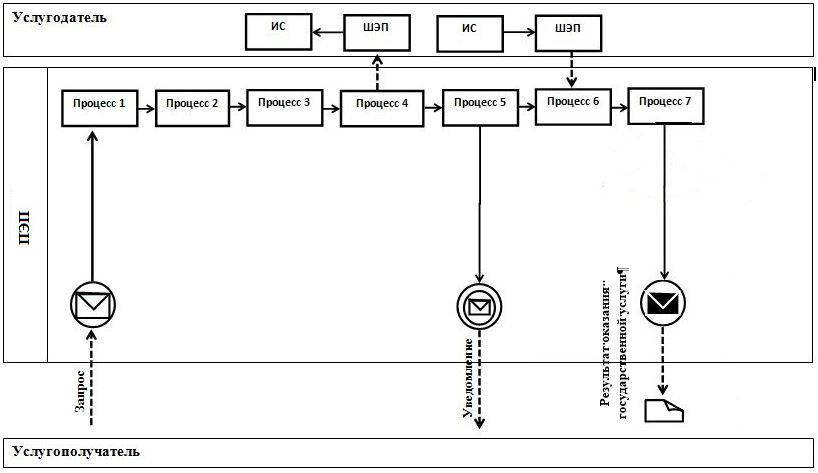  Условные обозначения и сокращения: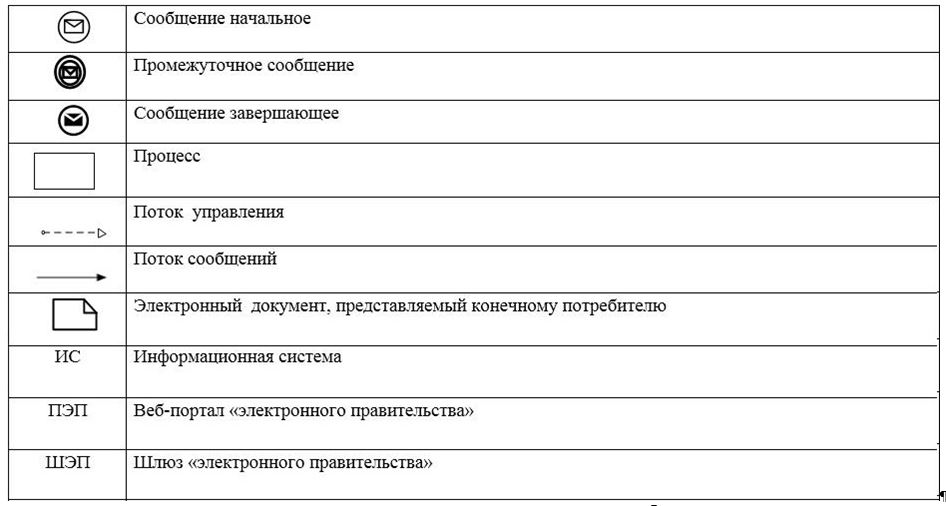  Справочник бизнес-процессов оказания государственной услуги "Постановка на учет лиц, желающих усыновить детей"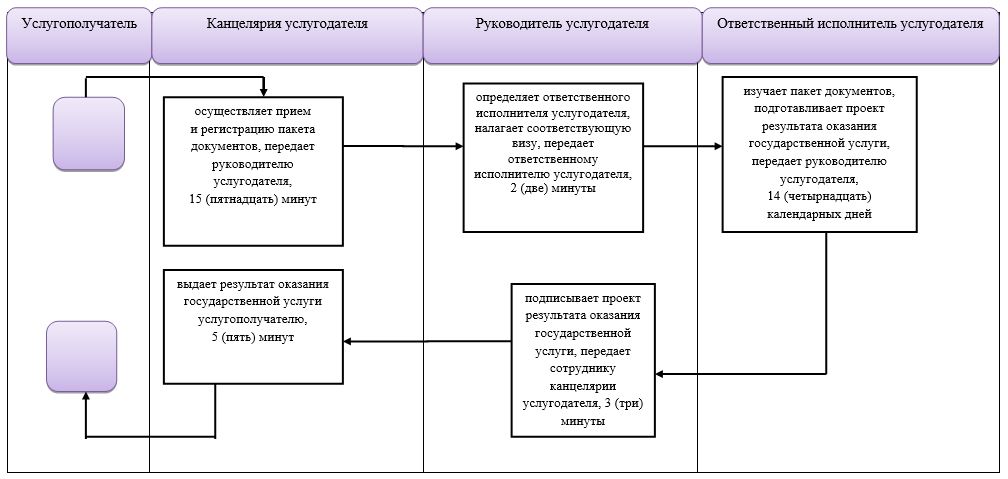 
					© 2012. РГП на ПХВ «Институт законодательства и правовой информации Республики Казахстан» Министерства юстиции Республики Казахстан
				
      Аким области

А. Мухамбетов
Приложение 1
к постановлению акимата
от 23 февраля 2016 года № 79Приложение 1
к Регламенту государственной
услуги "Передача ребенка
(детей) на патронатное
воспитание"Приложение 2
к Регламенту государственной
услуги "Передача ребенка
(детей) на патронатное
воспитание"Приложение 2
к постановлению акимата
от 23 февраля 2016 года № 79Приложение 1
к Регламенту государственной
услуги "Постановка на учет лиц,
желающих усыновить детей"Приложение 2
к Регламенту государственной
услуги "Постановка на учет лиц,
желающих усыновить детей"